MODELLO richiesta permesso orario per DOCENTI Al Dirigente ScolasticoDataIstituto Comprensivo GIACOMO STROFFOLINICASAPULLAProt. n. _________/FPOggetto: Richiesta permesso breveIl/la sottoscritto/a _________________________________________, in servizio presso il plesso_______________________________, nat__ a _____________________ il ____/____/______,_residente in ____________________ via _______________________ n. ____ Tel. __________Cell. _____/_________________, e-mail _____________________________________________CHIEDEun permesso breve per il giorno _______________ dalle ore ________ alle ore ________ pari a n._________ ore di servizioIl docente si impegna a recuperare le ore secondo le esigenze dell’Istituzione scolasticaCasapulla, il ____/____/_______Firma per esteso del richiedente___________________________CCNL 2006-2009 ART.1 6 - PERMESSI BREVI1. Compatibilmente con le esigenze di servizio, al dipendente con contratto a tempo indeterminato e alpersonale con contratto a tempo determinato, sono attribuiti, per esigenze personali e a domanda, brevipermessi di durata non superiore alla metà dell'orario giornaliero individuale di servizio e, comunque, per ilpersonale docente fino ad un massimo di due ore. Per il personale docente i permessi brevi si riferiscono adunità minime che siano orarie di lezione.-----------------------------------------------------------------------------------------------------------------------------------Visto, si autorizzaVisto, non è possibile autorizzare perché _________________________________________     Il Dirigente Scolastico(Prof.ssa Angela Massaro)___________________________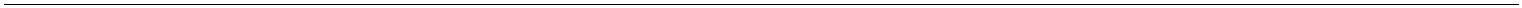 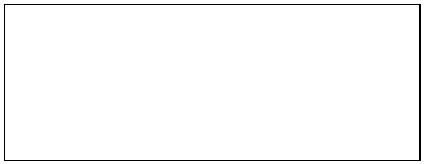 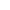 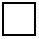 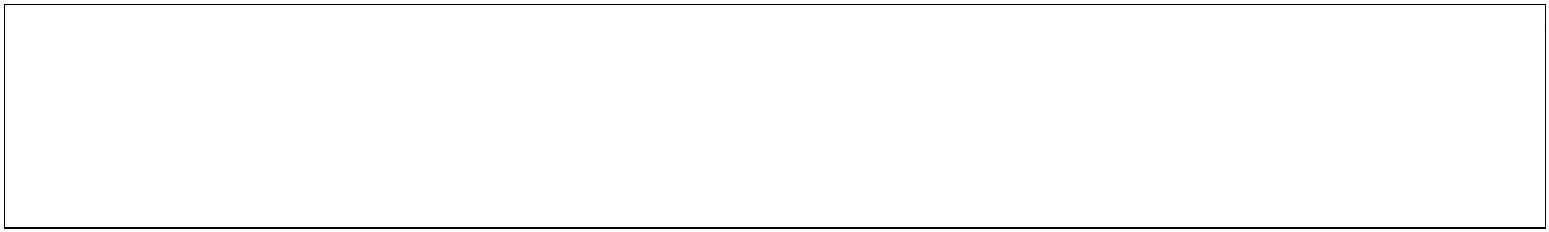 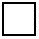 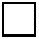 